РЕШЕНИЕРассмотрев проект решения о внесении изменений в Решение Городской Думы Петропавловск-Камчатского городского округа от 27.06.2012 № 510-нд                  «О порядке регулирования отношений, связанных с размещением рекламных конструкций на территории Петропавловск-Камчатского городского округа», внесенный  Главой администрации Петропавловск-Камчатского городского округа             Зайцевым Д.В., в соответствии со статьей 28 Устава Петропавловск-Камчатского городского округа, Городская Дума Петропавловск-Камчатского городского округа РЕШИЛА:	1. Принять Решение о внесении изменений в Решение Городской Думы Петропавловск-Камчатского городского округа от 27.06.2012 № 510-нд «О порядке регулирования отношений, связанных с размещением рекламных конструкций на территории Петропавловск-Камчатского городского округа».	2. Направить принятое Решение Главе Петропавловск-Камчатского городского округа для подписания и обнародования.РЕШЕНИЕот 02.03.2016 № 390-ндО внесении изменений в Решение Городской Думы Петропавловск-Камчатского городского округа от 27.06.2012 № 510-нд «О порядке регулирования отношений, связанных с размещением рекламных конструкций на территории Петропавловск-Камчатского городского округа»Принято Городской Думой Петропавловск-Камчатского городского округа(решение от 25.02.2016 № 900-р)1. В пункте 2.7:1) абзац четвертый изложить в следующей редакции:«-предмет, форма, время и место проведения, порядок проведения аукциона;»;2) абзац восьмой изложить в следующей редакции:«-место, порядок, даты и время начала и окончания подачи заявок, перечень документов, прилагаемых к заявке на участие в аукционе;».2. Раздел 2 дополнить пунктами 2.11-2.13 следующего содержания:«2.11. Основанием для начала проведения аукциона является подписание протокола рассмотрения заявок и допуска заявителей к участию в аукционе на право заключения договора на установку и эксплуатацию рекламных конструкций на территории городского округа.2.12. Аукцион проводится в указанном в извещении о проведении аукциона месте, в соответствующие день и время.Аукцион ведет аукционист.2.13. Аукцион проводится в следующем порядке:2.13.1 аукцион начинается с объявления аукционистом об открытии аукциона;2.13.2 аукционист оглашает последовательность проведения аукциона по включенным в него лотам;2.13.3 по каждому лоту аукционист оглашает наименование, основные характеристики и начальную цену права на заключение договора на установку и эксплуатацию рекламной конструкции (далее - начальная цена права), а также шаг аукциона;2.13.4 аукцион проводится путем повышения начальной цены права по лоту на шаг аукциона;2.13.5 участникам аукциона выдаются пронумерованные карточки участника аукциона (далее - карточки);2.13.6 после объявления начальной цены права по лоту участникам аукциона предлагается заявить эту цену путем поднятия карточек. После заявления участниками аукциона начальной цены права аукционист предлагает участникам аукциона заявлять свои предложения по цене права на заключение договора на установку и эксплуатацию рекламной конструкции, превышающей начальную цену права на шаг аукциона. Каждая последующая цена, превышающая предыдущую цену на шаг аукциона, заявляется участниками аукциона путем поднятия карточек;2.13.7 аукционист называет номер карточки участника аукциона, который первым заявил начальную или последующую цену права, указывает на этого участника и объявляет заявленную цену как цену права на заключение договора на установку и эксплуатацию рекламной конструкции. При отсутствии предложений со стороны иных участников аукциона аукционист повторяет заявленную цену 3 раза. Если до третьего повторения заявленной цены ни один из участников аукциона не поднял карточку и не заявил последующую цену, аукцион завершается;2.13.8 по завершении аукциона аукционист объявляет о продаже лота, называет цену права на заключение договора на установку и эксплуатацию рекламной конструкции и номер карточки победителя аукциона. Победителем аукциона признается участник, номер карточки которого и заявленная им цена названы аукционистом последними;2.13.9 цена права на заключение договора на установку и эксплуатацию рекламной конструкции, предложенная победителем аукциона, а также цена права на заключение указанного договора, предложенная участником аукциона, содержащая лучшие условия, следующие после условий, предложенных победителем аукциона, заносятся в протокол о результатах аукциона, составляемый в 2 экземплярах в день проведения аукциона. Протокол о результатах аукциона является документом, удостоверяющим право победителя аукциона на заключение договора на установку и эксплуатацию рекламной конструкции.». 3. Подпункт 4.2.2 дополнить предложением третьим следующего содержания:«В случае, если соответствующее недвижимое имущество находится в государственной или муниципальной собственности, Управление запрашивает сведения о наличии такого согласия в уполномоченном органе, если заявитель не представил документ, подтверждающий получение такого согласия, по собственной инициативе».4. Пункт 4.10 дополнить словами «в порядке, установленном приказом Управления».5. Пункт 6.5 дополнить словами «в порядке, установленном приказом Управления».6. Настоящее Решение вступает в силу после дня его официального опубликования.Глава Петропавловск-Камчатского городского округа							                  К.Г. Слыщенко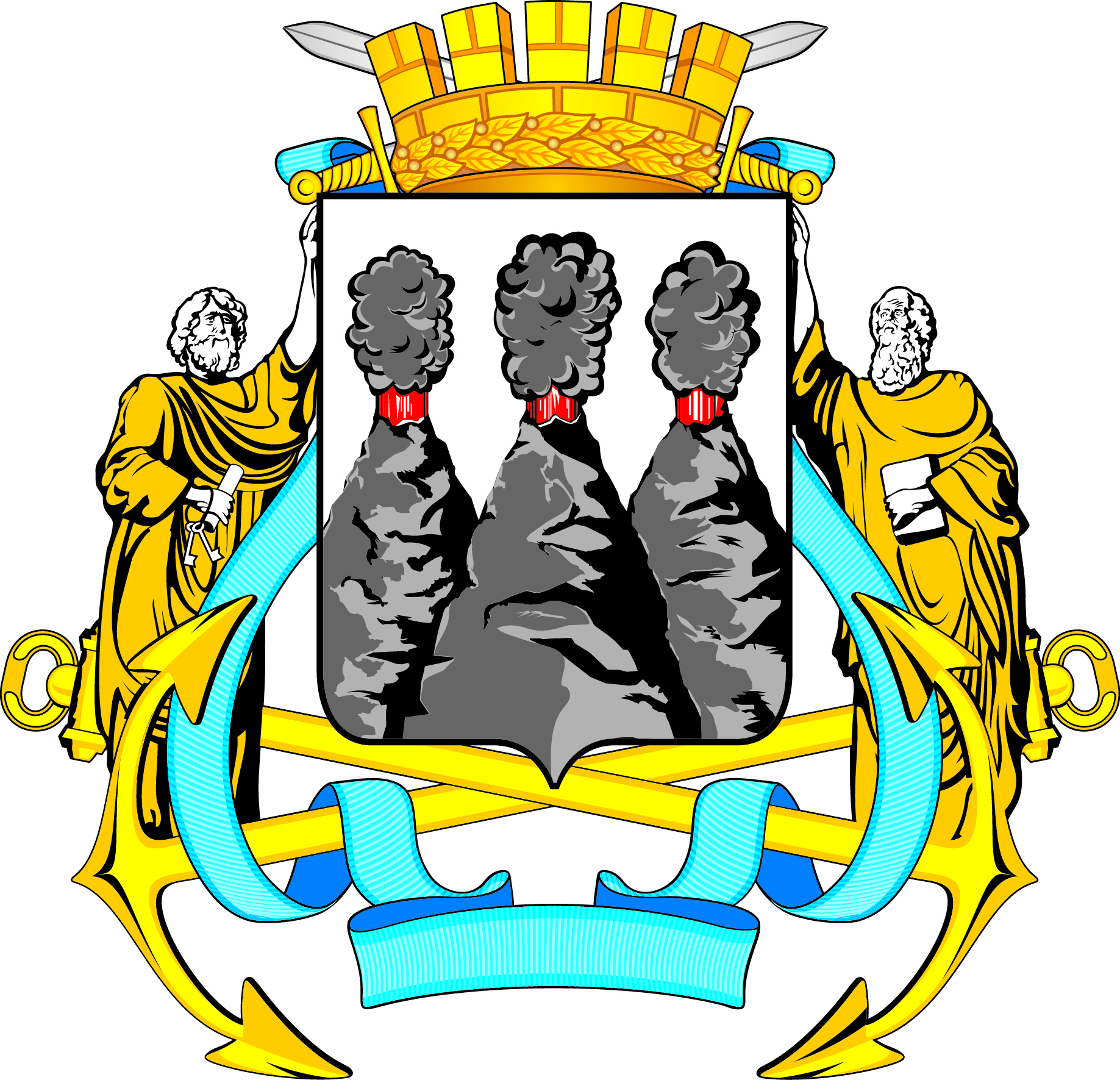 ГОРОДСКАЯ ДУМАПЕТРОПАВЛОВСК-КАМЧАТСКОГО ГОРОДСКОГО ОКРУГАот 25.02.2016 № 900-р43-я сессияг.Петропавловск-КамчатскийО принятии решения о внесении изменений 
в Решение Городской Думы Петропавловск-Камчатского городского округа                            от 27.06.2012 № 510-нд «О порядке регулирования отношений, связанных                   с  размещением рекламных конструкций на территории Петропавловск-Камчатского городского округа»Глава Петропавловск-Камчатского городского округа, исполняющий полномочия председателя Городской Думы      К.Г. СлыщенкоГОРОДСКАЯ ДУМАПЕТРОПАВЛОВСК-КАМЧАТСКОГО ГОРОДСКОГО ОКРУГА